ҠАРАР                                                                                    ПОСТАНОВЛЕНИЕ«04» октября  2019 й.                          № 92                         «04» октября  2019 г.О присвоении адреса объектам адресацииРуководствуясь Федеральным законом от 06.10.2003 № 131-ФЗ "Об общих принципах организации местного самоуправления в Российской Федерации", Федеральным законом от 28.12.2013 № 443-ФЗ "О федеральной информационной адресной системе и о внесении изменений в Федеральный закон "Об общих принципах организации местного самоуправления в Российской Федерации", Правилами присвоения, изменения и аннулирования адресов, утвержденными Постановлением Правительства Российской Федерации от 19.11.2014 № 1221, ПОСТАНОВЛЯЮ:1. Присвоить земельным участкам следующие адреса: ЗУ1- Республика Башкортостан, Альшеевский муниципальный район, Сельское поселение Слаковский сельсовет, село Слак, улица Озерная , земельный участок 17;ЗУ2- Республика Башкортостан, Альшеевский муниципальный район, Сельское поселение Слаковский сельсовет, село Слак, улица Озерная , земельный участок 18;ЗУ3- Республика Башкортостан, Альшеевский муниципальный район, Сельское поселение Слаковский сельсовет, село Слак, улица Озерная , земельный участок 19;ЗУ4- Республика Башкортостан, Альшеевский муниципальный район, Сельское поселение Слаковский сельсовет, село Слак, улица Озерная , земельный участок 20;ЗУ5- Республика Башкортостан, Альшеевский муниципальный район, Сельское поселение Слаковский сельсовет, село Слак, улица Озерная , земельный участок 21;ЗУ6- Республика Башкортостан, Альшеевский муниципальный район, Сельское поселение Слаковский сельсовет, село Слак, улица Озерная , земельный участок 22;         Глава СП                                                 М.М.Мухтасимов                           БАШКОРТОСТАН  РЕСПУБЛИКАҺЫӘЛШӘЙ РАЙОНЫМУНИЦИПАЛЬ РАЙОНЫНЫҢСЛАК АУЫЛ СОВЕТЫАУЫЛ БИЛӘМӘҺЕХАКИМИӘТЕ(БАШҠОРТОСТАН РЕСПУБЛИКАҺЫӘЛШӘЙ РАЙОНЫСЛАК АУЫЛ СОВЕТЫ)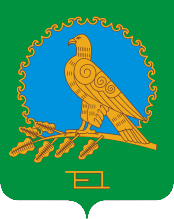               АДМИНИСТРАЦИЯСЕЛЬСКОГО ПОСЕЛЕНИЯСЛАКОВСКИЙ СЕЛЬСОВЕТМУНИЦИПАЛЬНОГО РАЙОНААЛЬШЕЕВСКИЙ РАЙОНРЕСПУБЛИКИ БАШКОРТОСТАН(СЛАКОВСКИЙ СЕЛЬСОВЕТАЛЬШЕЕВСКОГО  РАЙОНАРЕСПУБЛИКИ БАШКОРТОСТАН)